Hives and Insect Nests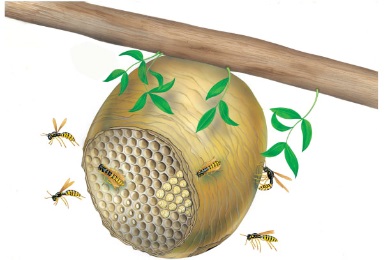 A wasp nest is home to hundreds of striped wasps. Honey bees live together too, in homes called __________. Inside the hives, the bees make sweet ______________ that is delicious to eat. 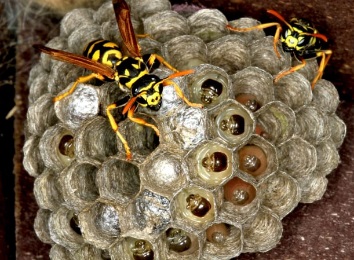 The queen wasp lays lots of tiny white ________. Each egg has its own special room, called a _________. The eggs hatch into fat grubs that eat all day long!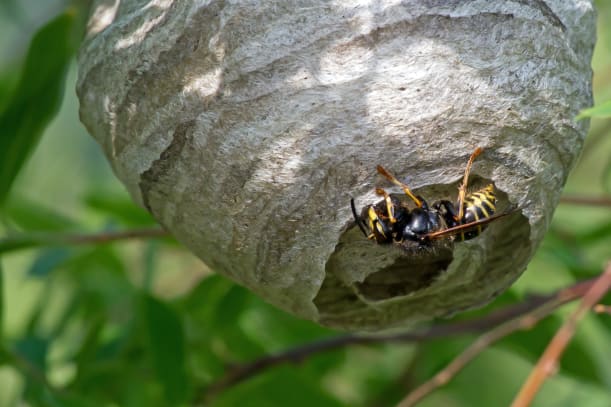 Worker wasps chew ______________ to make paper to build the __________. 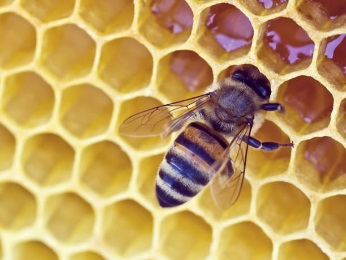 A honeybee fills the cells in a hive with _______________. When a cell is full, the bee makes a _______ and covers the cell – just like putting a lid on a jar. 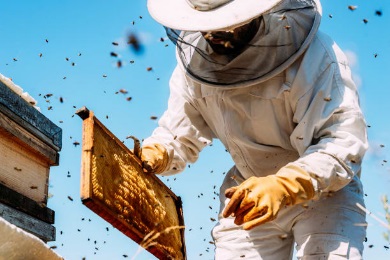 Every week, a ___________________ visits the hive. He wears a mask and gloves to protect himself from bees’ sharp __________. 